様式第21号(第15条関係)　備考　※印のある欄は、記入しないこと。工事取りやめ届出書　先に許可(認定・確認)を受けました建築物の、建築の全部(一部)を取りやめたので、許可通知書(認定通知書・確認済証)を添えて届け出ます。　　　　　年　　月　　日住所　　　　　　　　　　届出者　　　　　　　　　　　　　　氏名　　　　　　　　印　(名称及び代表者氏名)　　電話　　　　　　　　　　工事取りやめ届出書　先に許可(認定・確認)を受けました建築物の、建築の全部(一部)を取りやめたので、許可通知書(認定通知書・確認済証)を添えて届け出ます。　　　　　年　　月　　日住所　　　　　　　　　　届出者　　　　　　　　　　　　　　氏名　　　　　　　　印　(名称及び代表者氏名)　　電話　　　　　　　　　　工事取りやめ届出書　先に許可(認定・確認)を受けました建築物の、建築の全部(一部)を取りやめたので、許可通知書(認定通知書・確認済証)を添えて届け出ます。　　　　　年　　月　　日住所　　　　　　　　　　届出者　　　　　　　　　　　　　　氏名　　　　　　　　印　(名称及び代表者氏名)　　電話　　　　　　　　　　工事取りやめ届出書　先に許可(認定・確認)を受けました建築物の、建築の全部(一部)を取りやめたので、許可通知書(認定通知書・確認済証)を添えて届け出ます。　　　　　年　　月　　日住所　　　　　　　　　　届出者　　　　　　　　　　　　　　氏名　　　　　　　　印　(名称及び代表者氏名)　　電話　　　　　　　　　　工事取りやめ届出書　先に許可(認定・確認)を受けました建築物の、建築の全部(一部)を取りやめたので、許可通知書(認定通知書・確認済証)を添えて届け出ます。　　　　　年　　月　　日住所　　　　　　　　　　届出者　　　　　　　　　　　　　　氏名　　　　　　　　印　(名称及び代表者氏名)　　電話　　　　　　　　　　　　宜野湾市　　宜野湾市市長建築主事殿殿1建築主の住所及び氏名(名称及び代表者氏名)建築主の住所及び氏名(名称及び代表者氏名)建築主の住所及び氏名(名称及び代表者氏名)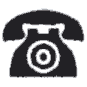 2許可(認定・確認)年月日許可(認定・確認)年月日許可(認定・確認)年月日　　　　　年　　月　　日3許可(認定・確認)番号許可(認定・確認)番号許可(認定・確認)番号　　　　　第　　　　　号4主要用途主要用途主要用途5工事種別工事種別工事種別6建築場所建築場所建築場所宜野湾市7理由理由理由※　受付欄※　受付欄※　受付欄※　受付欄※　　　摘要